「フエ・フェスティバル」へのいざない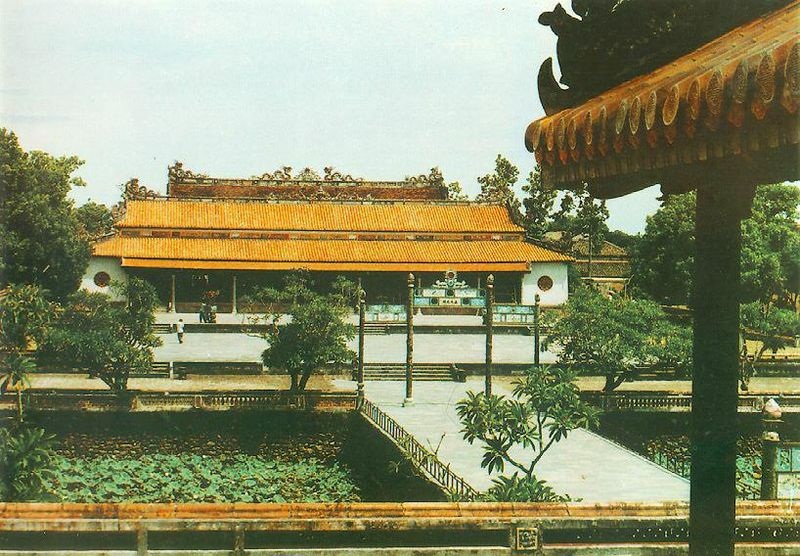 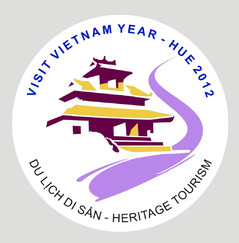 ２０１２年が素晴らしい良い年でありますよう祈念いたします。平素から沖縄・ベトナム友好協会の国際友好親善への深いご理解とご協力等温かいご支援に対し、心より感謝申し上げます沖縄・ベトナム友好協会は創立20周年、ベトナムとの様々な交流の受け皿・窓口、例えば、ベトナム大使等ベトナム要人の来県の際の滞在等日程調整、在ハノイ市ベトナム友好協会と本協会で設立の＜ドワセン（ＤＯＷＡＣＥＮ）＞現地日本語学校運営、ベトナム・フエ省で2年毎に開催される国際文化祭「フエ・フェスティバル」参加要請の受け皿団体です。今回のベトナム訪問は、文化芸術に浸りつつ、地元との触れ合いが体験できるツアーとして滞在先を民泊、通訳は現地フエ大学在籍中の学生がボランティアとして協力、ツアー参加者が選ぶイベントごとにご案内する5泊6日の特別限定の旅です。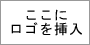 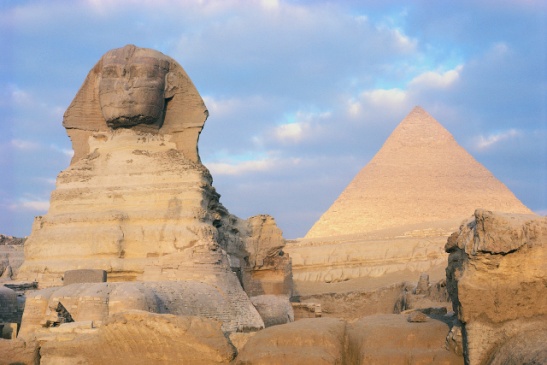 ツアー紹介http://www.huefestival.comhttp://vietnamfuetourisum.com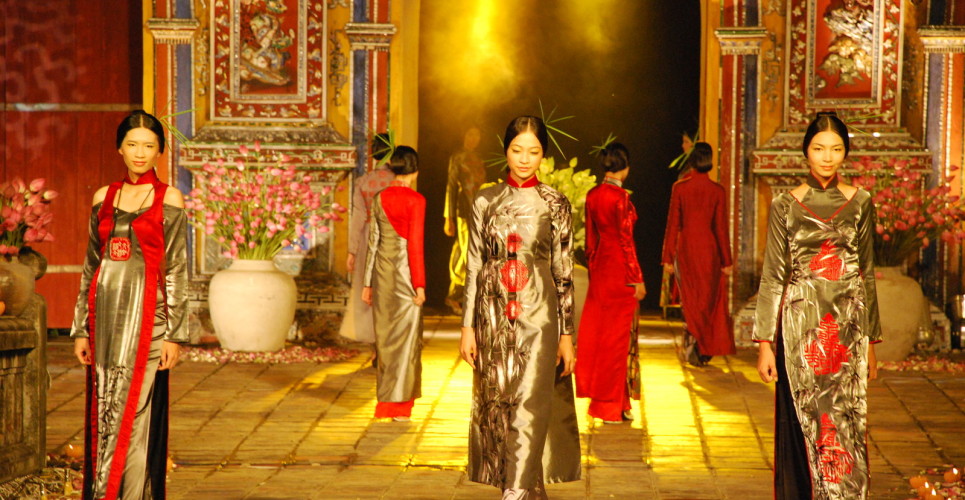 